Леса подлежат охране от пожаров, от загрязнения (в том числе радиоактивного и нефтяного) и от иного негативного воздействия, защите от вредных организмов, а также подлежат воспроизводству (ч.1 ст. 50.7 Лесного кодекса Российской Федерации).Охрана лесов от пожаров включает в себя выполнение мер пожарной безопасности в лесах и тушение пожаров в лесах (ч. 4 ст. 51 Лесного кодекса Российской Федерации).Невыполнение гражданами, юридическими лицами, осуществляющими использование лесов, лесохозяйственного регламента и проекта освоения лесов в части охраны лесов от пожаров является основанием для досрочного расторжения договоров аренды лесных участков, договоров купли-продажи лесных насаждений, а также для принудительного прекращения права постоянного (бессрочного) пользования лесным участком или права безвозмездного пользования лесным участком, прекращения сервитута или публичного сервитута (ч. 8 ст. 51 Лесного кодекса Российской Федерации).По вопросам охраны леса можно обратиться в Читинскую межрайонную природоохранную прокуратуру (г. Чита, ул. Полины Осипенко, 1);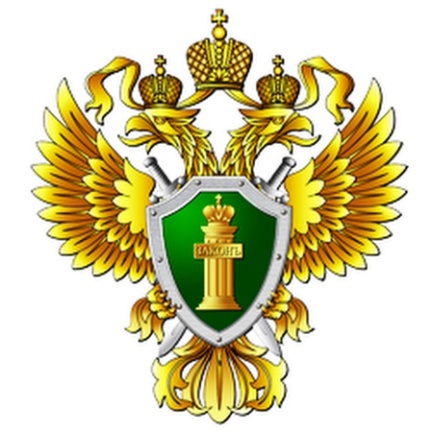 Читинская межрайоннаяприродоохраннаяпрокуратура
БРОШЮРА«Охрана леса»